NOMBRE:_______________________________ FECHA: _____/____/____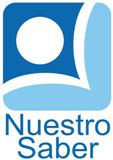 MAESTRO(A):______________________ GRADO:_____ GRUPO:________ESCUELA:____________________________________________________ Caballo MarinoEl caballo marino suele aparecer en las playas en busca de la hembra.A veces ha caído en las redes de un pescador.Según cuenta quien lo ha visto, el pelo es negro, la cola es larga y con ella barre el suelo.Cuando sale a la arena, anda como los otros caballos y puede recorrer en un día muchos kilómetros.Conviene no bañarlo en el rio, pues en cuanto ve el agua, se aleja y desaparece.Preguntas¿Quien aparece en las playas?R:¿Qué busca el caballo marino?R:¿Dónde ha caído el caballo marino?R:¿Cómo es el caballo marino?R:¿Qué hace cuando sale a la arena?R:¿Dónde no conviene bañar al caballo marino?R: